MM.  KALTENBACH, EBLÉ et CARVOUNAS_________________Article 18 bis  (Supprimé)Rétablir cet article dans la rédaction suivante :Dans le cadre du rapport remis par la mission de préfiguration de la métropole du Grand Paris au Gouvernement au plus tard le 31 décembre 2014, une réorganisation par décret de la composition du Conseil d’Administration de l’Etablissement Public d’Aménagement de la Défense Seine Arche est actée. Celle-ci prévoit, lors de la création de la métropole du Grand Paris, l’entrée au sein du conseil d’administration de l’établissement public d’aménagement de la Défense Seine Arche d’un nombre d’administrateurs issus de la métropole du Grand Paris identique à celui des administrateurs qui sont désignés par l’État.ObjetCet amendement a vocation à intégrer très largement la nouvelle métropole du Grand Paris à la gouvernance du quartier d’affaires de La Défense alors que celui-ci représente une des pierres angulaires du développement économique de la zone dense francilienne.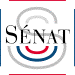 Projet de loiAffirmation des métropoles(2ème lecture)N°N°564564Directionde la SéanceDirectionde la Séance(n° 860(2012-2013), 859, 847, 846)30 septembre 201330 septembre 201330 septembre 201330 septembre 2013a m e n d e m e n tprésenté para m e n d e m e n tprésenté para m e n d e m e n tprésenté parCCa m e n d e m e n tprésenté para m e n d e m e n tprésenté para m e n d e m e n tprésenté parGG